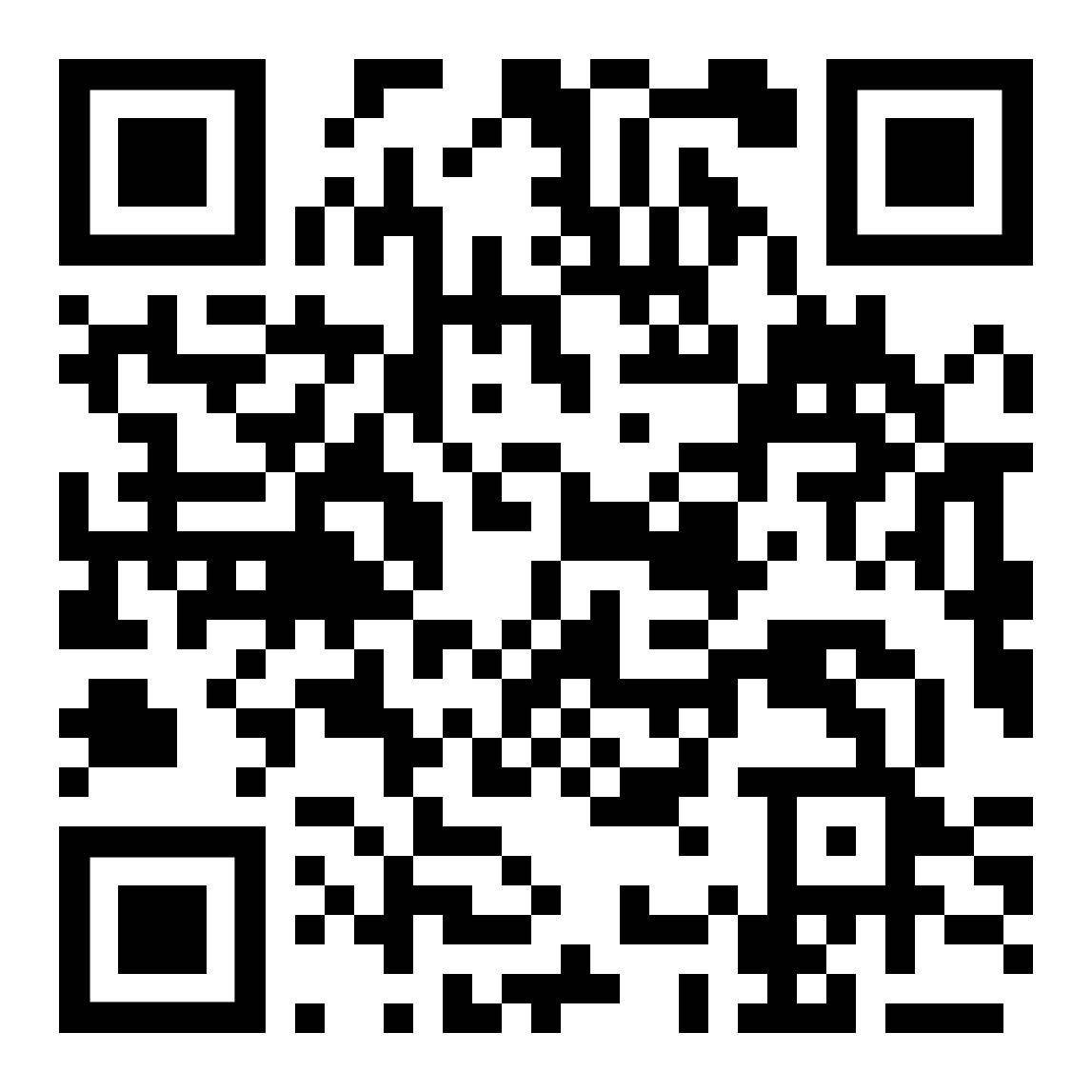 Watch the process on you tube: Click on the link or use the QR codehttps://www.youtube.com/watch?v=IL3jAW1Kk9cNeonatal Peripheral Blood Culture Collection ChecklistBlood Culture Draw CriteriaOptimally, the blood culture should be drawn prior to the administration of antibiotics.  Note: this is a 2-person procedure. Supplies NeededPrinted patient label for blood culture bottle                                    Pediatric blood culture bottled                     Alcohol swabs                                                                                          Chlorhexidine swabsClean gloves                                                                                             Laboratory biohazard transport bagButterfly needle                                                                                       3-5 mL syringeGauze pads                                                                                               bandage or paper tapeTourniquetStep by Step ProcedureGather supplies and prepare a clean work surface.Perform hand hygiene and don clean gloves.Apply tourniquet 1 inches above intended insertion site and assess infant’s veins. Do not leave tourniquet on for more than one minute. Once a proper vein has been selected, remove tourniquet.Clean the venipuncture site with chlorhexidine for 30 seconds. Scrub the area using a back and forth motion.  Allow to air dry for 30 seconds. Do NOT fan or blow on the site. Do NOT touch the intended venipuncture site after preparation.Prepare butterfly needle with 5 mL syringe attached.Prepare blood culture bottle:Check expiration date.Remove cap & wipe off the septum of bottle with an alcohol pad for 10 seconds. (Do not use chlorhexidine).Rest the alcohol pad on top of the bottle prior to inoculation to avoid airborne contaminants.Reapply tourniquet.Position needle with bevel up.Immobilize vein by pressing 1” to 2” below the venipuncture site with your thumb and drawing the skin taut.Insert needle quickly and smoothly at a 25-30 angle through the skin.Collect approximately 5 mL of blood.After drawing the samples, remove the tourniquet, place a gauze over the puncture site, and activate the needle safety device prior to removing the needle. Attach a blunt needle to the syringe.Remove alcohol pad from bottle and transfer the blood into the bottle.Invert bottle 8-10 times to mix sample.Apply pressure to the puncture site until bleeding stops. Apply gauze and tape or bandage.Discard needle in sharps container and garbage into the garbage receptacle.Remove gloves and perform hand hygiene.Label bottle at the bedside (date, time, site of draw- R or L). Place bottle in biohazard bag and send to lab.